Topic: AnimalsWhat was used:Fields: language,cognitive,social,emotionalAge: 5 yearsGoals:children knows what are the animals soundschildren knows what are the characteristics of animalschildren knows animals connectionsActivity description:The topic of the classroom is animals.Firstly they look the animals pictures,they talked about the characteristics of the animals and  The teacher showed them the box and the mat she prepared, and each child took a card in turn, no one showed the card to his/her other friend, and described the animal that came out in turn to his friends, made a voice, and the child who knew this animal took the robot by encoding it to the animal she/he found on the mat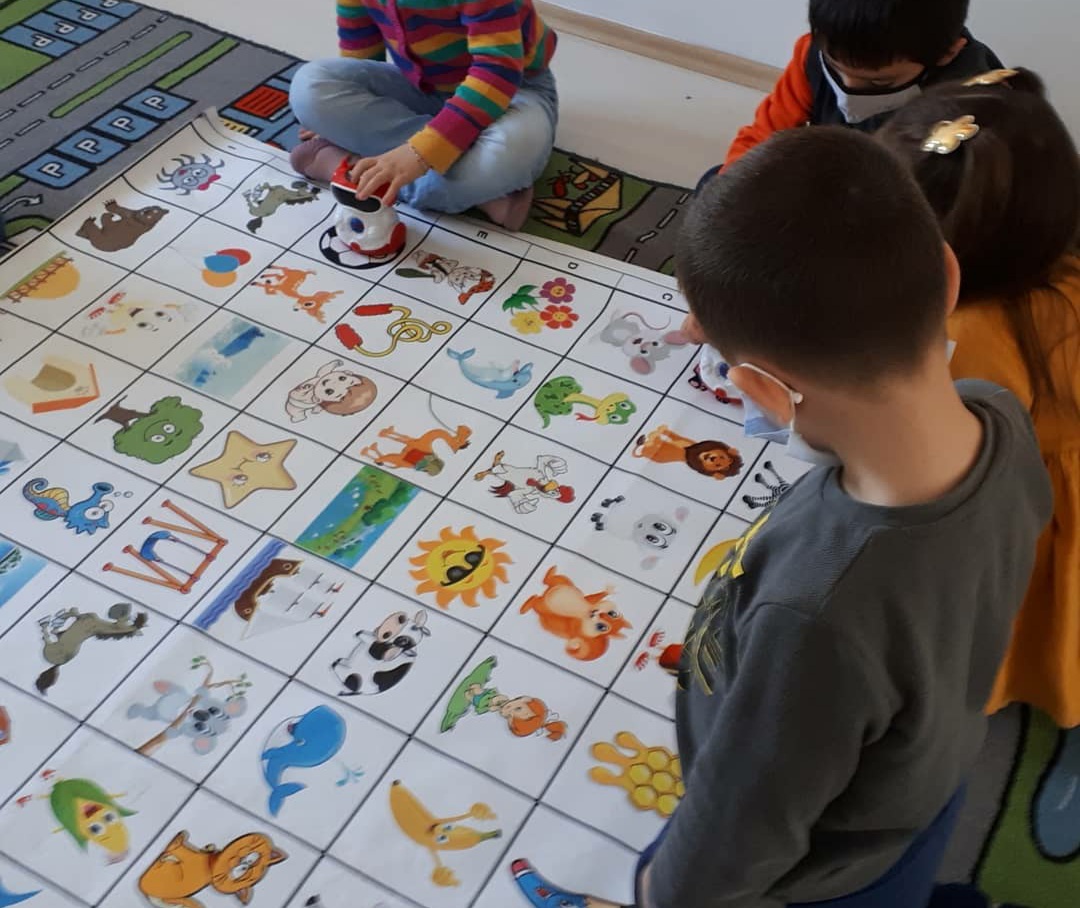 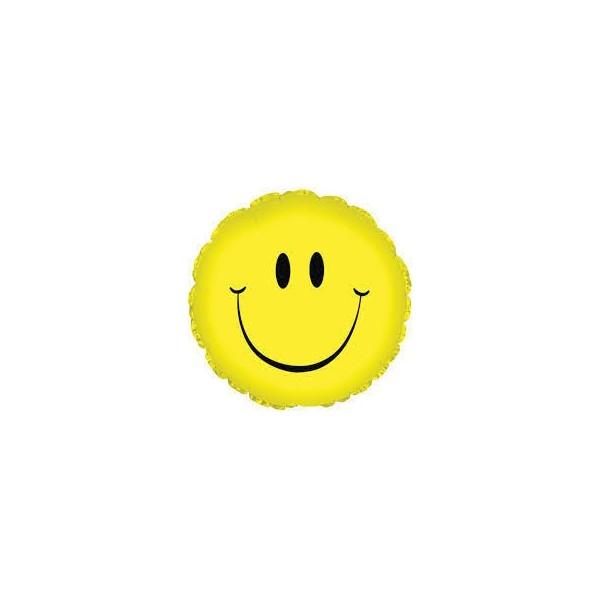 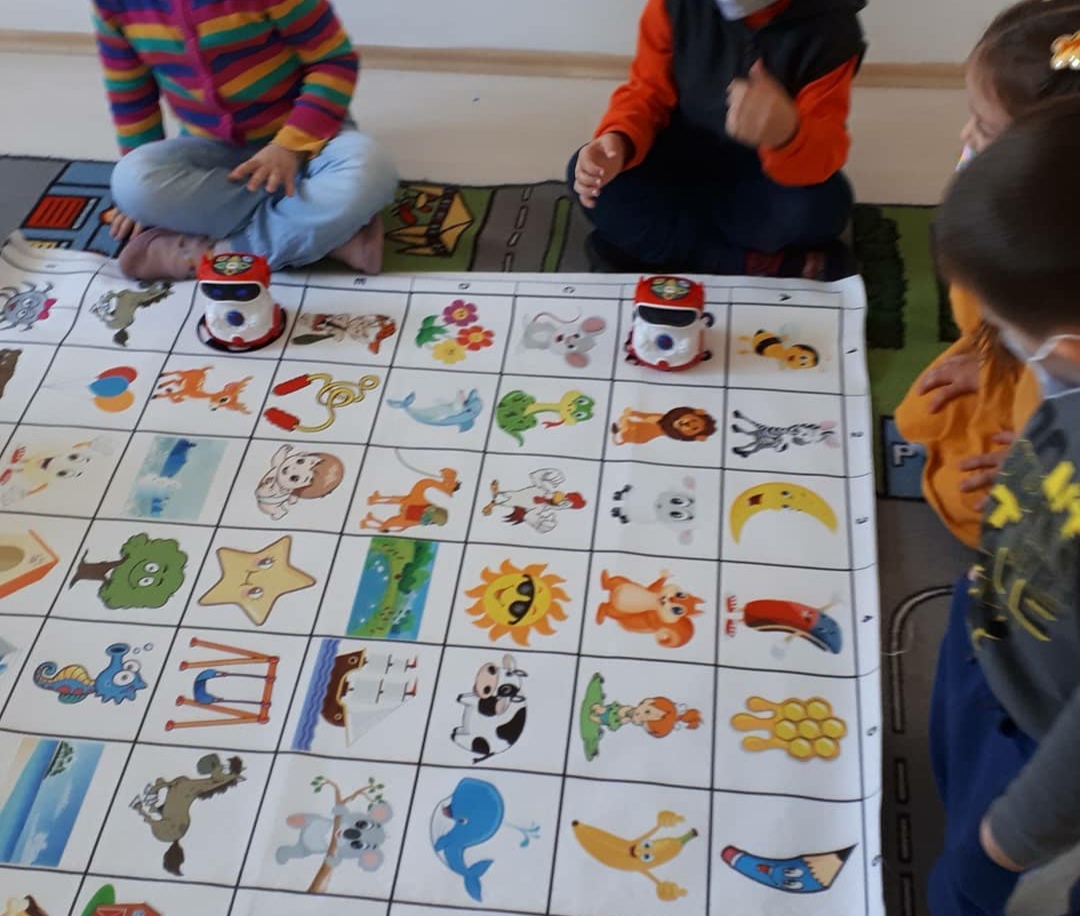 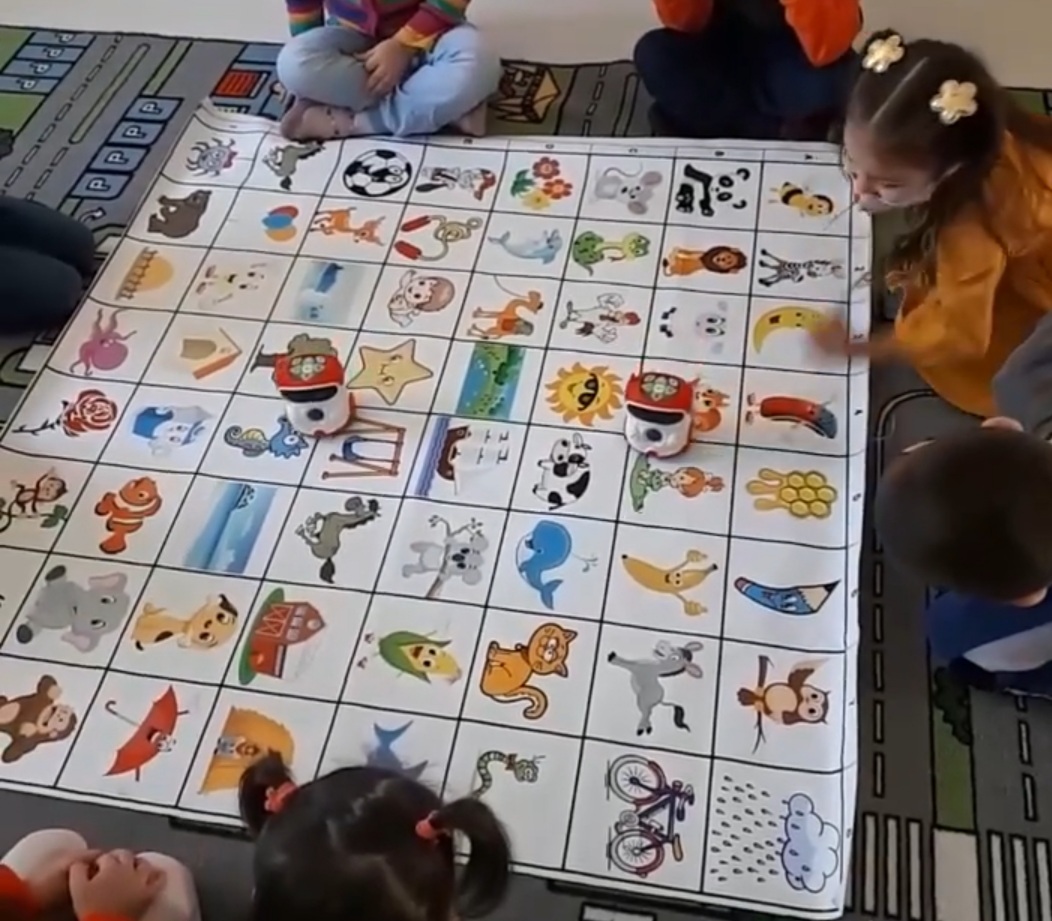 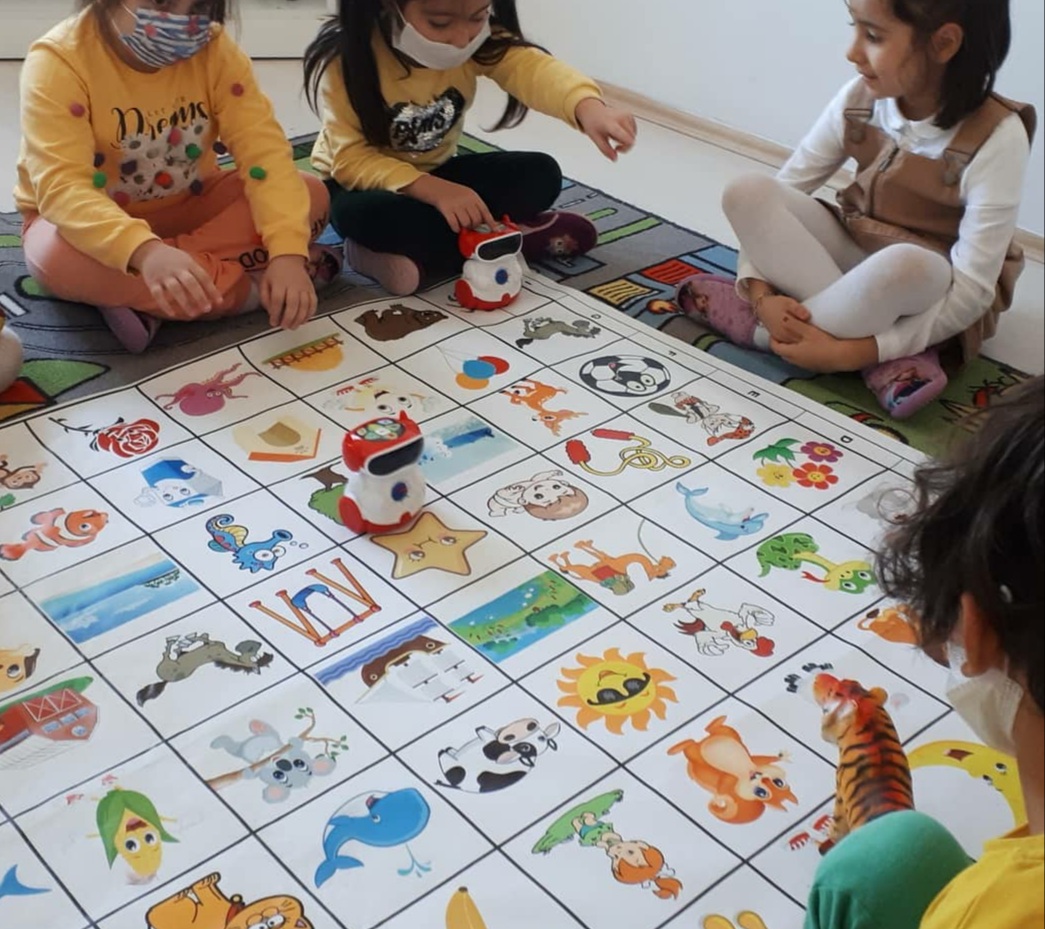 